LES PASSEJAÏRES DE VARILHES                    				  	 FICHE ITINÉRAIREMIREPOIX n° 70"Cette fiche participe à la constitution d'une mémoire des itinéraires proposés par les animateurs du club. Eux seuls y ont accès. Ils s'engagent à ne pas la diffuser en dehors du club."Date de la dernière mise à jour : 24 février 2019La carte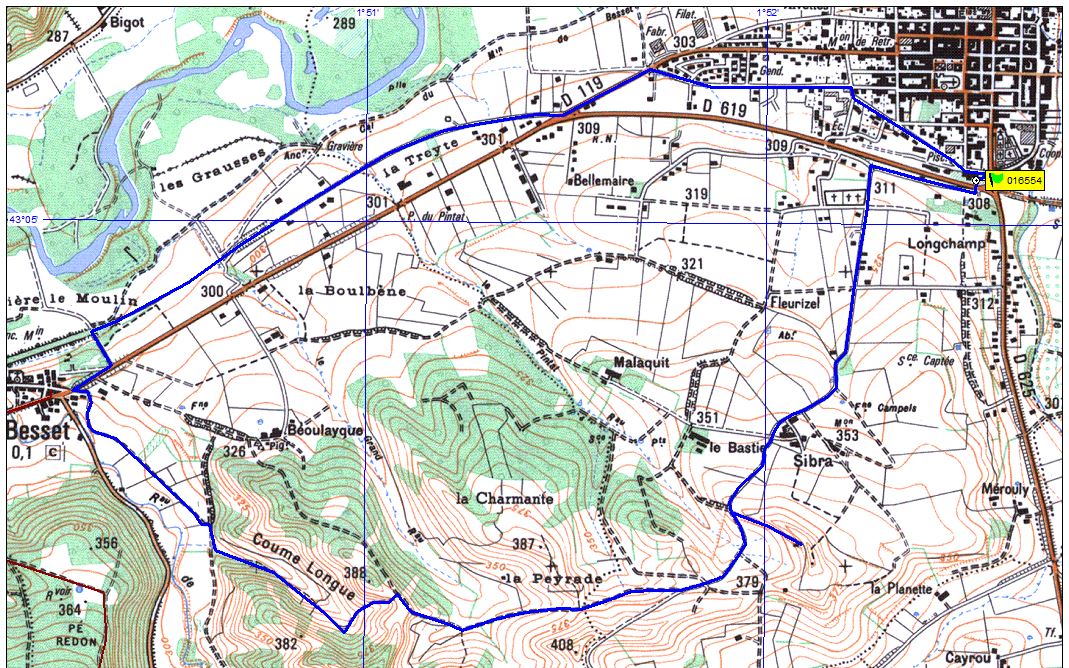 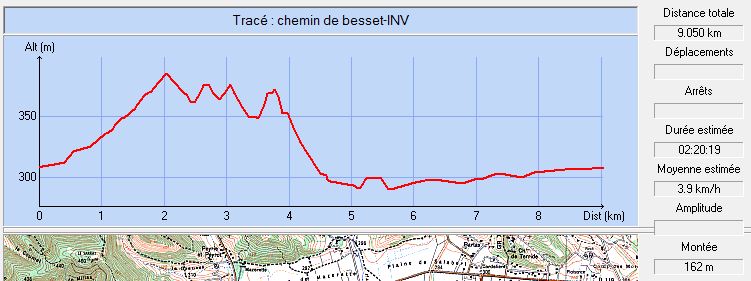 Commune de départ et dénomination de l’itinéraire : Mirepoix – Parking de l’ancienne gare – Le chemin de Besset en boucle depuis MirepoixDate, animateur(trice), nombre de participants (éventuel) :05.03.2014 – D. Lemaire 13.03.2019 – J. Gaillard – 14 participants (Reportage photos)L’itinéraire est décrit sur les supports suivants : Topo-guide de la communauté de communes du Pays de Mirepoix – Sentier n° 3 – Pages 10 et 11.Classification, temps de parcours, dénivelé positif, distance, durée :Promeneur – 2h30 –  –  – ½ journéeBalisage : JauneParticularité(s) : 53 % du parcours sur route asphaltée (au début et à la fin)Site ou point remarquable :Le point de vue depuis le relais de télévisionTrace GPS : Oui ou nonDistance entre la gare de Varilhes et le lieu de départ : Observation(s) : Le 24 février, lors d’une reconnaissance nous parcourons un sentier récemment débroussaillé sur une grande largeur avec un balisage rénové (Pas toujours conforme mais sans équivoque possible).Prudence : A Besset, il faut traverser  et le longer en direction de Mirepoix sur environ . La plus grande prudence est recommandée.Le profil de parcours présenté ci-après correspond à une boucle faite dans le sens Mirepoix →Besset→Sibra→Mirepoix. Nous recommandons de faire ce parcours dans le sens inverse.